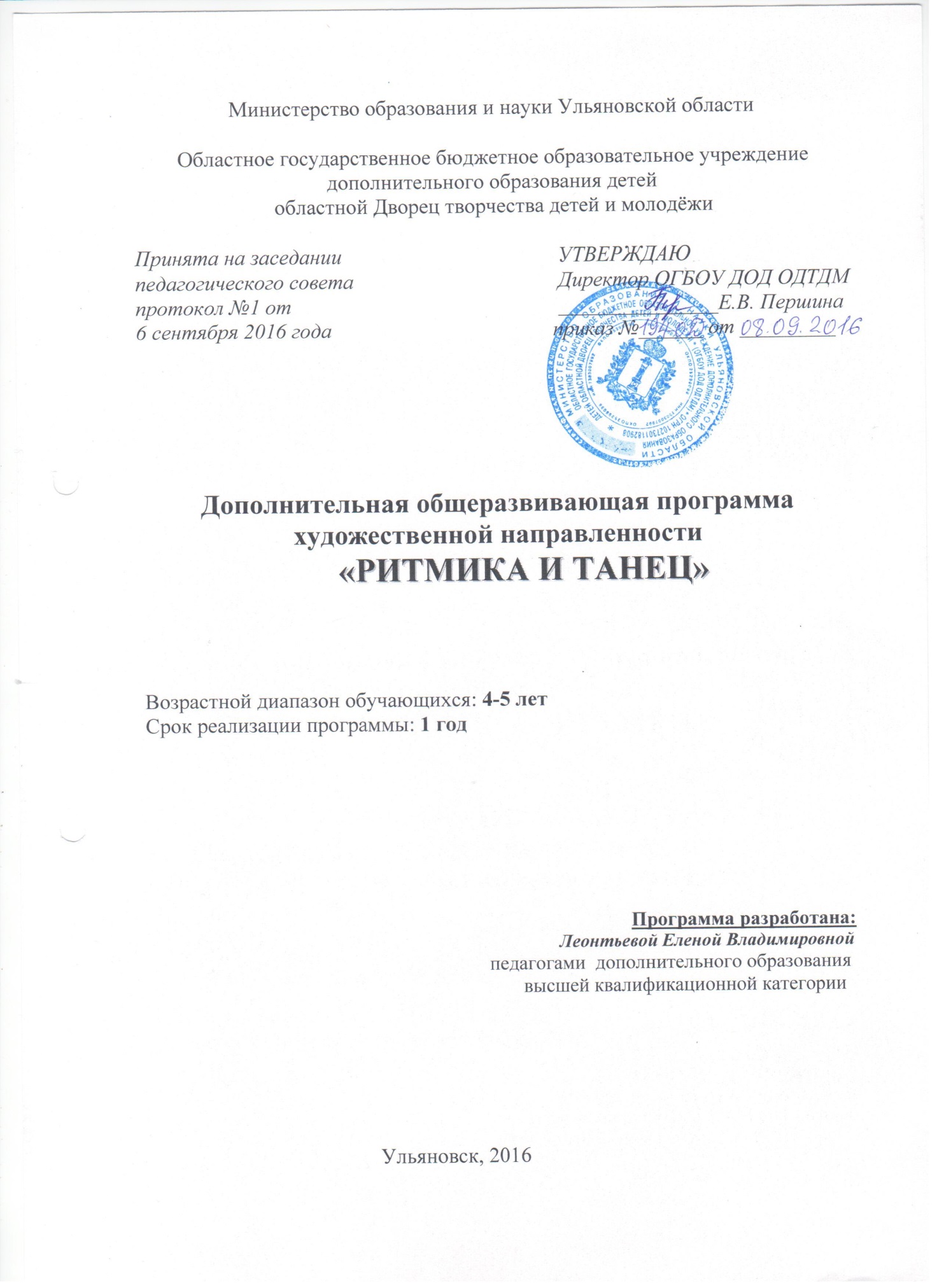 Пояснительная запискаВведение	Дисциплина «Танец» занимает особое место среди множества форм  художественного воспитания подрастающего поколения. Танец, как никакое другое искусство, обладает огромными возможностями для полноценного эстетического совершенствования ребенка, для его гармоничного духовного и физического развития. Он является богатейшим источником для формирования его художественного «я».	Танцевальное искусство подразумевает развитие чувства ритма, умение слышать и понимать музыку, согласовывать с ней свои движения, одновременно развивать и тренировать свою мышечную силу, пластику, грацию и выразительность. Занятия хореографией дают организму физическую нагрузку, равную сочетанию нескольких видов спорта. Используемые в танце движения, безусловно, оказывают положительное воздействие на здоровье детей. Занятия танцем формируют правильную осанку, прививают основы этикета и грамотной манеры поведения в обществе, дают представление об актерском мастерстве.Актуальность программыВ областном Дворце творчества детей и молодежи с 2001 года осуществляет свою деятельность народный коллектив ансамбль танца «Симбирцит». Высокий исполнительский уровень участников коллектива, их активная творческая деятельность позволяют участвовать во всероссийских и международных конкурсах, на которых воспитанники ансамбля подтверждают свое профессиональное мастерство, завоевывая звания лауреатов и дипломантов конкурсов. Каждые три года коллектив подтверждает высокое звание «народный».Изначально образовательная программа коллектива была рассчитана на детей от 7 лет, поскольку именно к младшему школьному возрасту формируется способность к самооценке, дети уже осознанно начинают заниматься танцами, понимают требования педагогов и оценивают правильность своих действий, осознают необходимость преодоления неприятных и болевых ощущений для совершенствования физических данных, способны осознанно приложить усилия для достижения результатов в хореографии.При современном уровне хореографии от исполнителя требуется прежде всего хорошая физическая форма. Хорошие физические данные дают широкую возможность для исполнительского мастерства танцора. Но практика показывает, что очень немногие воспитанники хореографического коллектива имеют исходные хорошие физические данные.Любой хореограф знает, что наиболее благоприятным с точки зрения формирования физических данных является возраст от 4 до 7 лет. Это подтверждает и теория о сензитивных периодах, согласно которой сензитивным периодом развития движений и действий является возраст от 2 (по другим источникам – от 1 года) до 5 лет. Этот период является пиком восприимчивости к контролю и оттачиванию движений. Чем точнее движения, тем грациознее становятся дети.Кроме того, именно в дошкольном возрасте закладываются основы здоровья, гармоничного умственного и нравственного развития ребенка, формируется его личность и черты характера. Последнее имеет особенное значение применительно к хореографическому образованию, эффективность которого в большой степени зависит от упорства и целеустремленности. «Танец требует огромного, каждодневного труда. Только труд может создать легкость, красоту и вдохновение». К этим словам Галины Улановой стоит добавить лишь, что желательно, чтобы эта привычка к труду была уже сформирована к моменту, когда ребенок начнет осознанно заниматься танцевальным творчеством.Вышеперечисленные факторы подтолкнули автора к разработке программы «Ритмика и танец», рассчитанной на возраст детей - 4 года. Основные характеристики программыПрограмма имеет художественно-эстетическую направленность. По уровню усвоения она является общеразвивающей (общекультурной), по форме организации содержания - модульной, по срокам реализации - одногодичной.Цель программыСоздание условий для развития творческого потенциала ребенка дошкольного возраста через формирование общей физической культуры и способностей в области танца, приобщение его к ценностям мировой культуры и искусству, вовлечение в коллективную творческую среду и формирование мотивации к дальнейшему совершенствованию в области хореографии.ЗадачиОбразовательныеформирование основы для дальнейшего развития в области хореографии через обучение детей правильному выполнению базовых элементов в области ритмики и классической хореографии;обучение осознанному овладению движениями, самоконтролю и координации;знакомство с образцами мировой хореографической культуры;обучение самостоятельной и коллективной работе и взаимоконтролю;Развивающиеразвитие творческого мышления ребенка в процессе создания им пластических образов;раскрытие индивидуальных возможностей воспитанников;развитие познавательных процессов (восприятия, внимания, памяти, мышления и воображения), как отдельных, так и в комплексе;Воспитательные воспитание культуры поведения и сценической культуры; формирование навыков взаимодействия и сотрудничества;формирование привычки к труду и работе над собой, умения настраиваться на достижение целей;Оздоровительныеохрана и укрепление физического и психического здоровья детей путем поддержания постоянной физической активности;формирование правильной осанки, гигиенических навыков;Структура программыНами была разработана образовательная программа подготовительной группы хореографического ансамбля, с учетом специфики народного коллектива ансамбля танца «Симбирцит». Она рассчитана на 1 год. Структура программы предполагает постепенное расширение и существенное углубление знаний, развитие умений и навыков учащихся. В 4 года, когда складываются межличностные отношения и система ценностей в коллективе, главные цели и эффективность танцевальной деятельности воспитанников достигаются через игровые технологии в тесной связи с ритмикой и партерной гимнастикой. На занятиях по развивается слух, чувство ритма, формируется музыкальное восприятие и представления о выразительных средствах музыки. Партерная гимнастика, в свою очередь, способствует развитию гибкости, выносливости, развитию эластичности мышц и координации движений. Включает в себя ритмические упражнения, музыкальные игры, музыкальные задания по слушанию и анализу танцевальной музыки.Авторство и степень новизныПрограмма «Ритмика  танец» является модифицированной с элементами авторства, поскольку представляет собой авторскую переработку базовых идей основоположника ритмической гимнастики швейцарского композитора и педагога Эмиля Жака–Далькроза и методики начального этапа балетного образования Н.П.Базаровой и В.П.Мей. Классические идеи и методики были адаптированы к старшему дошкольному возрасту, творчески переработаны в области систематизации, приемов и форм подачи материала, дополнены авторскими разделами и игровыми методиками.При разработке программы учитывались конкретные методические запросы и проблемы:необходимость подачи учебного материла с учетом возрастных особенностей (физиологических, психологических, деятельностных) средних и старших дошкольников;подготовка детей к занятию хореографией (в том числе формирование исходных физических и музыкальных данных) как основная задача программы;игровые методики и методики использования образов как решение двух методических проблем: 1) объяснение упражнений детям на доступном им уровне и исходя из их жизненного опыта 2) отвлечение обучающихся от болевых ощущений, которые неизменно сопровождают упражнения на растяжку и гибкость, чтобы у дошкольников не пропало желание заниматься в хореографическом коллективе;необходимость создания условий для адаптации новичка в коллективе и преодоления свойственного данному возрасту страха остаться без родителя даже на непродолжительное время.Кроме того, что новизна программы состоит в творческой переработке уже имеющегося педагогического опыта и в самом содержании обучения, она проявляется и в основной ведущей идее данной программы: подготовить потенциальных участников ансамбля к обучению в коллективе, сформировать физические данные, необходимые для успешной исполнительской деятельности, заложить физическую, музыкально-ритмическую и творческую базу будущего танцора в раннем возрасте.Отличительные особенности программыОсобо следует отметить, что данная программа является программой подготовительной группы - первой из трех самостоятельных программ ансамбля. Наличие подготовительной группы является обязательным условием для присвоения коллективу звания «народный», которое подтверждается каждые 3 года. Отличие данной образовательной программы от уже существующих в этой области заключается прежде всего в задачах. Мотивацией занимающихся по ней детей (и их родителей) может быть и общее развитие, однако ее главная задача – подготовить воспитанников к последующему обучению в основной танцевальной группе. При реализации данной программы специально закладывается база для дальнейшего освоения последующей образовательной программы, разработанной для детей более старшего возраста в этом же коллективе. В последствии в рамках одного коллектива воспитанники имеют возможность познакомиться и овладеть разными танцевальными направлениями – народной хореографией, в том числе танцами народов мира, эстрадными и современными танцами. В ансамбле реализуется принцип преемственности поколений, работа строится от простого к сложному, а также присутствует разножанровость и разноплановость хореографических постановок.Особенностью таких образовательных программ являются, как правило, отсроченные хореографические достижения воспитанников: дети 4 лет еще не владеют танцевальной техникой, достаточной для исполнения на высоком профессиональном уровне, однако именно благодаря заложенной в раннем возрасте базе они достигают этого уровня в дальнейшем.Отличают программу также методы и формы подачи материала: для обучения в основном применяются игровые методики и методики использования образов.Общепедагогические идеи, на которых базируется программа:учет возрастных и индивидуальных особенностей личности воспитанникагуманистический подход к личности ребенкаформирования личности ребенка через творческую самореализациюразвитие осознанности деятельности.К основным принципам построения программы можно отнести общедидактические принципы: Принцип системности – предполагает процесс, в котором взаимозависимы и взаимосвязаны все компоненты. Нельзя развивать лишь одну функцию, необходима системная работа по развитию ребёнка.Принцип комплексности – предполагает обучение по данной программе как комплексный процесс, в котором развитие навыков и умений одного направления подкрепляется и дополняется развитием умений и навыков другого направления.Принцип целостности – предполагает включение личности в разнообразные виды деятельности, в которых гармонично развиваются все её свойства: мотивационно-потребностная сфера; когнитивная (познавательная); эмоциональная; практически-действенная (умения, навыки).Принцип преемственности – проявляется в опоре каждой новой ступени обучения на предыдущую. Содержание данного принципа отражает системный характер процесса обучения и предполагает его построение в соответствующей логике, последовательность и содержания, форм и методов обучения, обеспечивающих взаимосвязь всех его этапов.Принцип постепенности – предполагает следование от простых, доступных заданий к более сложным; построение программы в соответствующей логике, последовательности содержания, форм, методов обучения, обеспечивающих взаимосвязь ее этапов.Принцип доступности – сущность его в необходимости соотносить цели, задачи, содержание, методы и формы обучения с познавательными возможностями и потребностями детей, определяемыми их возрастными и индивидуальными особенностями. При определении познавательных возможностей детей педагог ориентируется не столько на уровень их актуального развития, столько на уровень потенциальных возможностей, определяемых зоной ближайшего развития ребёнка.Принцип гуманизма – предполагает ориентацию программы не только на развитие профессиональной компетенции учащегося, но и воспитание всесторонне развитой и гармоничной личности и индивидуально-личностный подход в обучении.Принцип креативности – предполагает использование в обучении метода творческой деятельности и развитие творческого потенциала детей.Принцип активности – предполагает активность личности и настрой на преодоление трудностей как условие достижения воспитательного результата. Принцип научности – предполагает опору на научные психологические и педагогические теории. Принимаются во внимание сензитивные периоды, потребностный подход при взаимодействии с обучающимися, возрастные психо-физиологических особенности объектов воспитания при определении главных потребностей и выборе наиболее эффективной с точки зрения воспитания деятельности.Организация процесса обученияПрограмма рассчитана на 1 год обучения (72 часа) и предназначена для работы с детьми дошкольного возраста 4 лет. Занятия проводятся 2 раза в неделю по 1 академическому часу (академический час при работе с детьми до 7 лет, в соответствии с нормами СанПиН, равен 35 минутам). Форма обучения – групповая. Группы состоят из 15 человек (в соответствии с Уставом).Ведущая деятельность этого возраста – игра, поэтому программа реализуется через игровые методики и активизацию образного мышления детей, которые имеют свою специфику в зависимости от возраста детей. Два раза в год проводится лекторий по технике безопасности.Согласно образовательной области и возраста учащихся рекомендуется планировать и проводить занятия, учитывая следующие принципы: Принцип наглядности. Дети в этом возрасте обладают в основном наглядно-образным характером запоминания, поэтому личный показ движений педагогом наиболее эффективен. Необходим точный и верный показ всех упражнений, в отличие от преподавания детям среднего и старшего школьного возраста, когда достаточно просто озвучить название движения. Развитие движения от номинации через простое воспроизведение к сложному воспроизведению (дается база понятий, важно правильно назвать движение, доступно и методически верно его показать, кратко проследить его дальнейшее развитие).  Принципы личностного подхода в адаптации в исключительных случаях - опираясь на индивидуальность каждого ребенка, на реальный уровень волевых, эмоциональных, физических, творческих, возрастных особенностей.  Домашнее повторение. К концу первого месяца обучения дети еще не могут правильно исполнить упражнения разминки, ритмических элементов, партерной гимнастики, хотя уже запоминают их. Для этого требуется время, поэтому педагогом рекомендуются дополнительные занятия дома.5. Принцип соразмерности нагрузки. На протяжении всего года обучения особое внимание уделяется постановке корпуса, ног, положению рук и головы. Нагрузку в течении занятия следует распределять равномерно во всех блоках (упражнениях). Если существует необходимость увеличить количество упражнений какого-то блока, то последующие упражнения необходимо сократить, так как всякая перегрузка вредна: она приводит к расслаблению мышечной системы и связок, в результате чего возможны травмы.Музыкальное оформление занятийВсе задания на занятиях  и выполняются под фортепианный аккомпанемент. Подбор музыкального материала осуществляется совместно с аккомпаниатором с учетом содержания занятий и возраста участников групп.В подготовительных группах обычно придерживаются трех систем музыкального оформления: 1. импровизационный аккомпанемент, когда концертмейстер выступает как композитор; 2. аккомпанемент по нотному материалу, специально подобранному для занятий; 3. аккомпанемент, объединяющий первый и второй принципы музыкального сопровождения занятия.Музыкальное оформление опирается на основную задачу занятия - научить детей исполнять отдельные движения и их комбинации грамотно, по правилам, с точным соблюдением ритмического рисунка. Работу над подбором музыкального материала педагог ведет вместе с концертмейстером заранее и тщательно. При подборе музыкальных произведений необходимо помнить о воспитании у детей музыкального вкуса. Формы обученияВ основном занятия практические - основная форма занятий, именно в практике при многократном повторе упражнений на каждом занятии вырабатываются необходимые музыкально-ритмические навыки и навыки выразительного движения.В процессе обучения используются также:лекционно-практические – рассказ теоретического материала и применение его на практике;просмотр и беседа– совместное обсуждение собственных открытых занятий зафиксированных на видео, концертных выступлений, а также занятий и выступлений других хореографических коллективов;репетиция – подготовка конкретного танцевального номера;открытые занятия – практическое занятие, цель которого – показать полученные в определенный период времени ЗУН родителям и гостям;Используемые методы подачи материалаСловесные – рассказ теории или беседа;Практические – отработка конкретных ритмических и танцевальных упражнений;Наглядные – использование наглядного материала, видеоматериалов, личного примера педагога;Игровые – упражнения, направленные на отработку хореографических умений и навыков, поданные в игре;Использование образов - упражнения, направленные на отработку хореографических умений и навыков, в основе которых – пластическое создание образа;Наблюдение и анализ – наблюдение за хореографическими постановками других коллективов.Условия реализации программыКадровые:педагог-хореографконцертмейстерМатериально-технические:аудио-системамузыкальный инструмент (фортепиано, электропиано)специально оборудованный танцкласс: балетные станки, специальное напольное покрытие (паркет или танцевальный линолеум для танцевальных занятий, ковролин или отдельные коврики для занятий гимнастикой), вентиляционная система, освещение, комната для переодеваниярепетиционная форма (гимнастические купальники)мягкая танцевальная обувьДисциплинарно-методические:налаженная обратная связь с родителямиметодические пособия: видеоматериалы, учебные пособия, музыкальный материалДиагностика и контрольДиагностика в образовательном процессе представляет собой общую диагностику развития ребенка и диагностику развития физических данных. В основу диагностики развития творческих и физических задатков детей положен метод наблюдения, с фиксацией творческих достижений на видео и последующим анализом совместно с обучающимися. Диагностика включает в себя задания:музыкально-ритмические;начальные танцевальные;на развитие пластики и образного мышления.Контроль предполагаемых результатов включает: а) текущий контроль (1) (проводится педагогом на каждом занятии) б) промежуточный контроль (открытое занятие (2), два раза в год) Текущий контроль. Непосредственное наблюдение за воспитанниками и анализ динамики освоения программы каждым.Открытое занятие. Проводится в середине учебного года, строится как обычное занятие, но отличается присутствием родителей, с целью получения детьми первого опыта публичного выступления, мобилизации детьми своих сил, а также наглядного знакомства родителей с содержанием занятия. На открытом занятии педагог может рекомендовать домашние упражнения как всем, так и индивидуально.Предполагаемые результатыулучшение исходных физических и музыкальных показателейсформированные ЗУН по основам ритмики и хореографииразвитые личностные качества: готовность к преодолению и труду, умение заниматься в коллективе, стремление к творчествуКритерии оценки достижений воспитанниковПо окончании обучения у ребят может наблюдаться один из трех уровней усвоения материала:1) Низкий: у воспитанника не наблюдается явного прогресса в улучшении физических данных; воспитанник не в полной мере обладает начальными теоретическими знаниями по хореографическим дисциплинам, входящим в программу; имеет практический опыт исполнения при отсутствии точности движений, не всегда владеет методикой исполнения, не соотносит музыку с движением; у воспитанника мало проявлены такие качества, как трудолюбие и целеустремленность, отсутствуют дисциплинарные навыки.2) Средний: обучающийся владеет теоретическим материалом и методикой исполнения, наблюдается динамика развития физических данных; воспитанник способен применить все полученные знания на практике – при создании пластического образа; он обладает музыкальными и дисциплинарными навыками на среднем уровне; способен продуктивно трудиться на занятиях.3) Высокий: данный уровень во многом обусловлен изначальными хорошими физическими и музыкальными данными воспитанника и у него явно наблюдается талант в области хореографии; кроме того, воспитанник обладает всеми необходимыми ЗУН и динамикой физического и творческого развития; он также не только может провести анализ чужого исполнения, но, основываясь на нем, способен и желает при необходимости самостоятельно исправить недостатки своего исполнения.Доминирование того или иного уровня в группе является показателем эффективности подготовки: хорошим считается результат, при котором основная масса ребят имеет средний уровень знаний; низкий уровень свидетельствует о недостатке мотивации детей; высокий уровень говорит, кроме всего прочего, о развитии творческого потенциала ребят, что свидетельствует в пользу эффективности обучения.Низкий уровень усвоения программы имеют, как правило, дети без хороших физических и музыкальных данных, а также  имеющие либо слабую мотивацию к обучению, либо прикладывающие недостаточно усилий при обучении. Реже это могут быть часто болеющие дети и по этой причине пропускающие  значительную часть занятий. Обычно низкий уровень имеют  2 – 3 человека из группы (13 – 14 %). Прогноз при низшем уровне усвоения программы, тем не менее, благоприятный, т.к. при большом желании ребенка, упорстве и трудоспособности ребенка возможен рост до среднего уровня. В таком случае с родителями ведется беседа о необходимости дополнительных занятий дома. Как показывает практика, многие из этих детей позже показывают очень хорошие результаты благодаря тому, что им приходится прикладывать усилий гораздо больше, чем другим детям с лучшими физическими и музыкальными данными.При среднем уровне прогноз хороший. По численности это большинство детей, они хорошие исполнители танцевальных номеров, составляют костяк ансамбля (72 %). При высокой мотивации и большой трудоспособности эти дети могут достигнуть высшего уровня.(Пример из практики – Виктория С., сегодняшняя солистка старшей группы ансамбля лауреат президентской премии в номинации «хореография»,  в возрасте 4 года была на среднем уровне освоения программы). Высокий уровень – это будущие солисты, талантливые дети, на которых педагог должен обращать особое внимание и заниматься с ними индивидуально. Как правило, на группу, состоящую из 15 человек, приходится 2- 3 будущих солиста (13 – 14 %).Творческая работа народного коллектива ансамбля танца «Симбирцит» на протяжении более 15 лет показывает свою актуальность, значимость и дает определенные результаты. Воспитанники подготовительной группы ансамбля, как правило, продолжают занятия хореографией в старших группах коллектива, в основном составе. Многолетнее наблюдение за динамикой развития танцевального коллектива и творческим развитием обучающихся позволяет утверждать, что именно дети, начавшие обучение с четырех летнего возраста, в дальнейшем становятся солистами ансамбля, победителями хореографических конкурсов. Особую гордость вызывают сегодняшние участники ансамбля – лауреаты президентской премии, всероссийских и международных конкурсов а также выпускники ансамбля, которые решили связать свою профессиональную деятельность с хореографией.Пояснительная запискаВ основу программы «Ритмика и танец» положены занятия ритмопластикой как одно из наиболее доступных и эмоциональных танцевальных занятий для ребенка дошкольного возраста. Дети младшего дошкольного возраста отличаются большой подвижностью, но еще физически слабы, у них недостаточно развиты первоначальные двигательные навыки, неустойчиво внимание, они не умеют долго сосредотачиваться на одном задании. Работа с воспитанниками этого возраста трудна. От детей она требует значительных физических сил, умения сосредотачивать внимание и настойчивости в работе. От педагога зависят первые впечатления ребенка от занятий и, как следствие, дальнейшее желание заниматься хореографией, выработка привычки к труду и достижению результата. Поэтому работа с детьми 4 лет требует особого внимания, чуткости и понимания детской психологии.Курс рассчитан на детей 4 лет с разной степенью одаренности и склонности к танцевальному искусству. Доступность данного курса обеспечивают простота упражнений и их ориентация на общее развитие ребенка, а разностороннее воздействие на все системы организма – сердечно-сосудистую, нервную, дыхательную, опорно-двигательный аппарат – делают курс достаточно эффективным. Прием детей в коллектив осуществляется на добровольной основе. Очень важным моментом при приеме ребенка этого возраста в танцевальный коллектив является его готовность к контакту с педагогом, без мамы, самостоятельно. Практика показывает, что не все дети данного возраста проявляют такую готовность, поэтому допускается присутствие родителя на первых занятиях. Благодаря этому адаптация ребенка в коллективе проходит более легко.Курс рассчитан на 72 часа. Наполняемость групп 15 человек (в соответствии с Уставом учреждения).Цель - выявление музыкально-двигательных и художественно-творческих способностей детей и формирование качественной базы для дальнейшего развития в области хореографии, а также формирование устойчивого интереса к этому виду искусства.ЗадачиОбразовательные изучение постановки корпуса, шестой позиции и полувыворотного положения ног, положения рук на поясе;изучение элементов разминки и ритмики (основных шагов, подскоков, прыжков);овладение методикой и правилами выполнения партерной гимнастики;формирование навыков ориентации в темповых музыкальных  размерах; Развивающиеформирование навыков правильного и выразительного движения; развитие координации движений;развитие физических данных будущего танцора – исполнителя;развитие творческого мышления воспитанников; Воспитательныеформирование интереса к занятию хореографией;создание условий для эстетического развития воспитанников;формирование в детях чувства коллективизма;формированию навыков самоконтроля и взаимоконтроля.Общее содержание занятийПрограмма «Ритмика и танец» включает в себя ритмические упражнения, партерную гимнастику, музыкальные игры, музыкальные задания по слушанию и анализу танцевальной музыки, поскольку недостаточное музыкальное развитие детей обычно является основной помехой в развитии их танцевальных способностей. Упражнения этого раздела способствуют развитию музыкальности: формируют музыкальное восприятие, представления о выразительных средствах музыки, развивают чувство ритма. При этом в первую очередь следует обратить внимание на те навыки, развитие которых не могут в полной степени обеспечить другие дисциплины. К ним относятся умение ориентироваться в маршевой и танцевальной музыке, определять ее характер, метроритм, строение, а также умение согласовывать музыку с движением. По этой причине музыкальный материал для занятия выстраивается в тесном сотрудничестве с концертмейстером, а занятие проводится под живой аккомпанемент квалифицированного музыкального работника. В репертуаре используется специальный музыкальный материал, доступный для восприятия детей сообразно возрасту - это узнаваемые детские песенки, в том числе из мультфильмов.Структура занятийКаждое занятие делится на блоки, которые на каждом занятии последовательно сменяют друг друга. Каждый блок включает в себя ряд упражнений. Целесообразно разучивать сразу несколько упражнений из каждого блока, чтобы успеть проработать все группы мышц, по мере освоения их количество может постепенно расширяться. Основная задача занятий на протяжении всего первого года обучения не выучить как можно больше материала, а научить исполнять основные, базовые ритмические и танцевальные элементы, элементы партерной гимнастики грамотно, методически верно и музыкально. Правильность и методичность исполнения очень важна для дальнейшего изучения более сложного материала. Таким образом, необходим постоянный повтор упражнений на каждом занятии для формирования мышечной памяти. Проблема в том, что совсем еще маленькому ребенку тяжело себя преодолеть и заставить трудиться на должном уровне. И здесь на помощь приходят игровые методики, в соответствии с которыми материал подается в игре или с использованием образов.Например, во время исполнения полувыворотного положения ног обычно просят встать «пятки вместе, носки врозь», а можно заинтересовать ребенка - «пяточки дружат, а носочки поссорились», потом предложить их помирить и поставить и пятки и носки вместе, рядом друг с другом. Получилась шестая позиция ног. Предполагаемые результаты освоения программыК концу первого года обучения дети должны иметь: а) навыки выразительного движения (на основе проученного материала уметь правильно исполнять разминку, ритмические упражнения, элементы партерной гимнастики, простейшие танцевальные комбинации и этюды);б) музыкально-ритмические навыки (точно начинать движение после 
вступления, передавать хлопками ритмический рисунок, менять движения со сменой частей);в) художественно-творческие навыки (уметь показать, с помощью танцевальной пластики, заданный образ в сначала в игре, а в дальнейшем в этюде, в хореографической композиции);г) мотивацию к дальнейшему освоению учебного материала;  Обучающие должны знать:а) названия основных ритмических упражнений, элементов партерной гимнастики;б) знать основные темповые музыкальные размеры; Обучающиеся должны уметь:а) соблюдать подтянутость корпуса, правильное положений рук, ног, головы при исполнении любых движений; б) ориентироваться в пространстве класса;г) координировать движения, соблюдать рисунок танца;Обучающиеся должны обладать:заинтересованностью хореографией как видом искусства;склонностью и стремлением к эстетике;первоначальными навыками самоконтроля и взаимоконтроля;осознанием себя как части танцевального коллектива «Симбирцит».Возможны 3 уровня освоения программы: Низший уровень – присутствует незначительное развитие физических данных, имеется наличие музыкальных и ритмических навыков, но они развиты слабо, в движениях нет выразительности, исполняются неуклюже и не музыкально. Средний уровень – хорошая динамика развития физических данных, музыкально-ритмические навыки достаточно сформированы, воспитанник на хорошем исполнительском уровне.Высший уровень – присутствует хорошее развитие физических данных, танцевальные и музыкальные навыки ярко выражены, гармонично сочетаются между собой, присутствует самостоятельный поиск знакомых элементов  с учетом музыки.УЧЕБНЫЙ ПЛАН 1-й год обучения(для детей 4-5 лет)календарный учебный график1-й год обучения (4-5 лет)Содержание обученияПодбор практического материала базируется на основных элементах начальной хореографической подготовки и преподносится с учетом возрастных особенностей детей младшего дошкольного возраста. Учебная программа строится, в основном, на практических занятиях. Теоретические сведения даются непосредственно в процессе беседы на занятиях  и в ходе работы над сценическими постановками к теории относится: методика исполнения позиций ног, рук, танцевально-ритмических элементов, элементов классического экзерсиса, упражнений  партерной гимнастики, знакомство с различным темпом, строением музыкального произведения (вступления, части),  а также изучение  динамических оттенков (стаккато, легато, акцент, сильная доля), понятие о ритмическом рисунке. Организационно-массовое мероприятие воспитательного характера. Включает в себя организованные групповые походы на концертные выступления хореографических коллективов, а также на открытые занятия других детских танцевальных ансамблей. С последующим обсуждением увиденного материала в виде беседы.Практические занятия  включают в себя:Учебно-тренировочную работу На первом и втором году обучения она повторяются на каждом уроке, так как необходимые танцевально-ритмические навыки вырабатываются при многократном повторении материала. Курс 2 года обучения «Азбука танца» расширяет знания  и закрепляет полученные навыки введением новых форм тренажа в виде элементов классического экзерсиса.музыкально-ритмические задания представлены в музыкально – ритмических играх с помощью которых отрабатываются музыкально-ритмические навыки: точное окончание и начало движения вместе с началом и окончанием музыкальной части, движения в различных  темпах, передача хлопками и ногами различного ритмического рисунка.танцевально-ритмические игры: развивают ориентацию в пространстве класса,  помогают закрепить понятие «точек класса», положение корпуса профиль, анфас,  построение в колонну, шеренгу, круг, линию, работа в парах, тройках, четверках.Специальную–художественную работуНа первом году обучения она вводится  со второго полугодия, как постановочная и репетиционная деятельность при постановке и разучивании танца, так как танцевальная лексика строится на основе проученного материала в первом полугодии.СОДЕРЖАНИЕ КУРСА «От игры к танцу»Особенность в том, что все упражнения разучиваются в небольшой  промежуток времени, а потом должны совершенствоваться с исполнительской точки зрения, методом повтора на каждом уроке, таким образом, значительное количество времени затрачивается на тренировочную работу, которая преподносится в виде игр и образов. В приложении №1 присутствует описание всех представленных элементов учебно-тренировочной работы и предлагается конкретный игровой  образ для лучшего понимания ребенком, а также показана цель изучаемого упражнения.Структура занятия Поклон, разминка, элементы ритмики, партерная гимнастика, поклон. Музыкально-танцевальные ритмические игры могут использоваться в любой части занятия.Учебно-тренировочная работа состоит из несколько разделов:РазминкаРазминка выполняется сразу после поклона. Разминка необходима для разогрева и подготовки мышц  к нагрузкам, выработки пластичности, формирования правильной осанки, при этом она необходима также для понимания и правильного исполнения последующих упражнений, которые будут выполняться во время урока.Разминка в себя включает:- Изучение основных положений ног: невыворотное (6 позиция),  полувыворотное положение ног  или нормальное положение ног- Упражнения для постановки корпуса (правильная работа мышц, положение плеч, бедер, положение рук на поясе)-  упражнения для шеи и плеч, головы (подъемы, опускания, вращения  плечами, повороты головы)- упражнения для рук (расслабление, напряжение мышц рук, подъемы рук)- упражнения для коленного сустава (пружинные движения приседания, глубокие приседания)- упражнения для голеностопа (подъемы на полупальцы, перекаты на пятки, движение ноги по полу натянутой стопой на середине класса из нормального положения ног вперед, в сторону и назад)РитмикаЗанимает основную часть урока. Это начальные базовые упражнения для выработки необходимых танцевальных навыков, на которых в дальнейшем будут выстраиваться более сложные танцевальные элементы, комбинации, при этом, выполняя ритмические элементы продолжается постепенный разогрев всех групп мышц. Включает себя ритмические шаги, бег и прыжки. На их основе строятся более сложные движения и танцевальные комбинации. Поэтому очень важно следить за их правильным исполнением. На первом году обучения ритмические шаги и бег исполняются по кругу. Помимо правильного исполнения важно для ребенка запомнить из какой исходной позиции начинается то или иное движение. Рекомендуется исполнять в следующем порядке.Ритмические шаги:Укрепляет главным образом мышцы нижних конечностей, развивает 
ориентировку в пространстве. Нагрузка на организм при ходьбе зависит от 
скорости движения и интенсивности шага. Вид ходьбы, также как и интенсивность шага (энергичный, спокойный, лёгкий), определяется характером, темпом, динамикой музыки. Поэтому освоение движений идёт параллельно с решением музыкальных задач.Виды шагов:- Танцевальный шаг с носка- Шаги на носках и пятках- Шаг с высоким подъемом колена- Подскок- Шаг «боковой галоп»Бег:Способствует разностороннему физическому развитию детей, активизируя 
работу сердца и лёгких. Положение тела при беге должно содействовать 
быстрому движению: корпус следует чуть наклонить вперёд, не напрягая плеч, 
кисти рук расслабить, пальцы рук согнуть, не сжимая в кулак.- Простой бег- Бег с высоким подъемом колена- Бег с захлёстом пяток назад.Прыжки:Прыжки развивают мышцы ног, живота и всего туловища, укрепляют связки и суставы ног. Для выполнения прыжков требуется работа всего мышечного аппарата, обеспечивая мягкость, упругость движений, сохранение равновесия. Для предотвращения травм целесообразно прыжками заканчивать занятия, когда мышцы и суставы достаточно разогреты. Применяются разнообразные прыжки: на обеих ногах на месте и с продвижением вперёд, поочерёдно на правой и левой ноге, с поджатыми ногами вперед и назад.- Простой прыжок из шестой позиции на двух ногах- Прыжок на поочередно на правой и левой ноге- Прыжок с высоким подъемом колен- Прыжок с поджатыми ногами  назадПартерная гимнастикаЭто комплекс упражнений направленный непосредственно на развитие физических данных, таких как вытянутые стопы, колени, выворотность в стопе, коленном и бедренных суставах, развитие большого танцевального шага, гибкости и силы мышц спины и пресса. Обычно выполняется во второй части урока, когда все мышцы достаточно разогреты, это необходимо, чтобы избежать травм и растяжений.- Упражнения для развития стопы- Упражнения для развития выворотности ног- Упражнения для развития гибкости и силы спины- Упражнения для развития высокого танцевального шагаМузыкально-ритмическая играМузыкально-ритмические игры. Применяются в помощь для усвоения материала, музыкальной грамоты, танцевально-ритмических навыков, а также для отдыха и переключения внимания. Педагог может использовать их по необходимости, в зависимости от конкретной ситуации, группы детей. Наряду с играми на первых занятиях так же необходима дисциплина и организация внимания воспитанников.Примеры музыкально-ритмических игр: птички, карусель, дискотека, тук-тук, воздушный шар, сороконожки, морская фигура замри, тара-та-та, сороконожки, крокодильчики и паучки (см. приложение №1, раздел: музыкально-ритмические игры).Особенное внимание на уроках ритмики следует уделять такому немаловажному фактору, как дыхание. Правильное дыхание имеет иногда решающее значение для освоения танцевальной техники, особенно если учитывать частую смену темпов и ритмов урока,  при исполнении развернутых танцевальных композиций и необходимости преодолевать значительные сценические пространства.Специальная танцевально - художественная работаВключает себя разучивание, постановку и последующую отработку танцевальных номеров. Разучивать танцевальные этюды или целые номера необходимо, чтобы еще больше заинтересовать детей, открыть для них способ выразить чего-либо посредством языка танца. Поэтому репертуар для танцевальных постановок должен соответствовать возрасту и понятен ребенку.  На первом году обучения вводится со второго полугодия, т.к. в первом полугодии дети еще только знакомятся и разучивают основные базовые элементы на основе которых и будет строится танцевальная композиция.Организационно-массовое мероприятие воспитательного характераВключает в себя организованные групповые походы на концертные выступления хореографических коллективов, а также на открытые занятия других детских танцевальных ансамблей. С последующим обсуждением увиденного материала.Литература для педагогаОсновная:Буренина А. И. Коммуникативные танцы-игры для детей: Учеб. пособие. СПб.: Издательство «Музыкальная палитра», 2004.Горшкова Е. В. От жеста к танцу. Методика и конспекты занятий у детей 5-7 лет Пособие для музыкальных руководителей детских садов М.: Издательство «Гном и Д», 2002Конорова Е.В. Методическое пособие по ритмике в I и II классах музыкальной школы. Выпуск 1 издательство “музыка”. Москва, 1972 год.А. Е. Чибрикова-Луговская. Ритмика. Методическое пособие. Издательство: Дрофа, 1998Дополнительная:Барышникова Т. Азбука хореографии. Москва, 2000.Бесова М. Весёлые игры для дружного отряда. - Ярославль: Академия холдинг,2004. Выютский Л.С. Воображение и творчество в детском возрасте. Просвещение, 1991.Франио Г. Роль ритмики в эстетическом воспитании детей. Москва, 1989 год.Шишкина В.А. Движение + движение. - М.: Просвещение, 1992.Суртаев В.Я. Игра как социокультурный феномен. - Санкт-Петербург, 2003. Новиков С.Ю. Любимые праздники. - М.: ACT - ПРЕСС СКД, 2003. Браиловская Л.В. Самоучитель по танцам. - Ростов-на-Дону: Феникс, 2003. № п/пНазвание раздела, темыКоличество часовКоличество часовКоличество часовФормаАттестации/контроля№ п/пНазвание раздела, темыВсегоТеорияПрактикаФормаАттестации/контроля1Вводное занятие.Инструктаж по правилам внутреннего распорядка технике безопасности11беседа2Выворотное и невыворотное положение ног1136 позиция ног. Поклон.11наблюдение4Упражнение для постановки корпуса (плечи, шея) 11наблюдение5Упражнение  (уголок-чпок) 11наблюдение6Упражнения (стульчик) 11наблюдение7Упражнение  (дай конфетку)11наблюдение8Упражнение (пружинка) 11наблюдение9Шаг с носка 11наблюдение10Шаг на высоких полупальцах11наблюдение11Шаг на пятках11наблюдение12Шаг с высоким подъемом колена11наблюдение13Шаг «подскок»11наблюдение14Бег с высоким подъемом колена11наблюдение15Бег с захлестом пяток назад ,до ягодиц11наблюдение16Прыжки по кругу в 6 поз.ног1	1наблюдение17Упражнения для стоп11наблюдение18Инструктаж по т.б. Упражнения для развития выворотности (книжечка, лягушка)11наблюдение19Упражнения для развития гибкости спины11наблюдение20Упражнения на растяжку 11наблюдение21Упражнения для пресса11наблюдение22Упражнения для спины11наблюдение23Простой прыжок на месте в 6 поз. ног11наблюдение24Прыжок на одной ноге11наблюдение25Прыжок с поджатыми ногами назад 11наблюдение26Ритм. Пляска «Приглашение»11наблюдение27Ритм. Танец «Тик – так»11наблюдение28-29Повторение пройденного материала22наблюдение30-31Репетиционная работа 22наблюдение32Шпагат поперечный11наблюдение33Игра «Тра-та-та»11наблюдение34Перегибы корпуса11наблюдение35Глубокий наклон вниз, руки на пол11наблюдение36Боковой шаг «галоп»11наблюдение37Упражнение «крокодильчик»1	1наблюдение38Упражнение «паучки»  11наблюдение39Открытое занятие1	1наблюдение40Динамическая игра «Дискотека»11наблюдение41Упражнение «колечко»11наблюдение42Упражнение «Русалочка»11наблюдение43Упражнение «закладочка»11наблюдение44Динамическая игра «Птички»11наблюдение45Упражнение «рыбка» 11наблюдение46Организованный выход в хореографический коллектив11наблюдение47Игра «воздушный шар»11наблюдение48Игра «Подари улыбку другу»11наблюдение49-50Понятие «точек класса»211наблюдение51-52Повторение пройденного материала22наблюдение53Упражнение «мячик»1	1наблюдение54Игра «Страус» 11наблюдение55Игра «с перестроениями»11наблюдение56Партерная гимнастика на основе проученных упражнений11наблюдение57-60Повторение пройденного материала44наблюдение61Упражнение для развития высокого подъема11наблюдение62Партерная гимнастика на основе проученных движений11наблюдение63Прыжки поджатыми ногами вперед11наблюдение64Упражнение «рыбка»11наблюдение65Упражнение «Кошечка, собачка»11наблюдение66Игра «Воздушный шар»11наблюдение67-68Упражнение «полушпагат»  22наблюдение69-71Упражнение «шпагат продольный на левую и правую ногу»33наблюдение72Открытое занятие11наблюдение ИТОГО72270№ п/пмесяцчислоВремя проведения занятияФорма занятияКол-во часовТема занятияМесто проведенияФорма контроля1беседа1Вводное занятие.Инструктаж по правилам внутреннего распорядка технике безопасностиОДТДМ204  аудиториябеседа21Выворотное и невыворотное положение ногОДТДМаудитория 204  наблюдение3Рассказ, показ16 позиция ног. Поклон.аудитория 204  наблюдение4Рассказ, показ1Упражнение для постановки корпуса (плечи, шея) аудитория 204  наблюдение5Рассказ, показ1Упражнение  (уголок-чпок) аудитория 204  наблюдение6Рассказ, показ1Упражнения (стульчик) аудитория 204  наблюдение7Рассказ, показ1Упражнение  (дай конфетку)аудитория 204  наблюдение8Рассказ, показ1Упражнение (пружинка) аудитория 204  наблюдение9Рассказ, показ1Шаг с носка аудитория 204  наблюдение10Рассказ, показ1Шаг на высоких полупальцахаудитория 204  наблюдение11Рассказ, показ1Шаг на пяткахаудитория 204  наблюдение12Рассказ, показ1Шаг с высоким подъемом коленааудитория 204  наблюдение13Рассказ, показ1Шаг «подскок»аудитория 204  наблюдение14Рассказ, показ1Бег с высоким подъемом коленааудитория 204  наблюдение15Рассказ, показ1Бег с захлестом пяток назад ,до ягодицаудитория 204  наблюдение16Рассказ, показ1	Прыжки по кругу в 6 поз.ногаудитория 204  наблюдение17Рассказ, показ1Упражнения для стопаудитория 204  наблюдение18Рассказ, показ1Инструктаж по т.б. Упражнения для развития выворотности (книжечка, лягушка)аудитория 204  наблюдение19Рассказ, показ1Упражнения для развития гибкости спиныаудитория 204  наблюдение20Рассказ, показ1Упражнения на растяжку аудитория 204  наблюдение21Рассказ, показ1Упражнения для прессааудитория 204  наблюдение22Рассказ, показ1Упражнения для спиныаудитория 204  наблюдение23Рассказ, показ1Простой прыжок на месте в 6 поз. ногаудитория 204  наблюдение24Рассказ, показ1Прыжок на одной ногеаудитория 204  наблюдение25Рассказ, показ1Прыжок с поджатыми ногами назад аудитория 204  наблюдение26Рассказ, показ1Ритм. Пляска «Приглашение»аудитория 204  наблюдение27Рассказ, показ1Ритм. Танец «Тик – так»аудитория 204  наблюдение28-29Рассказ, показ2Повторение пройденного материалааудитория 204  наблюдение30-31Рассказ, показ2Репетиционная работа аудитория 204  наблюдение32Рассказ, показ1Шпагат поперечныйаудитория 204  наблюдение33Рассказ, показ1Игра «Тра-та-та»аудитория 204  наблюдение34Рассказ, показ1Перегибы корпусааудитория 204  наблюдение35Рассказ, показ1Глубокий наклон вниз, руки на полаудитория 204  наблюдение36Рассказ, показ1Боковой шаг «галоп»аудитория 204  наблюдение37Рассказ, показ1	Упражнение «крокодильчик»аудитория 204  наблюдение38Рассказ, показ1Упражнение «паучки»  аудитория 204  наблюдение39Рассказ, показ1	Открытое занятиеаудитория 204  наблюдение40Рассказ, показ1Динамическая игра «Дискотека»аудитория 204  наблюдение41Рассказ, показ1Упражнение «колечко»аудитория 204  наблюдение42Рассказ, показ1Упражнение «Русалочка»аудитория 204  наблюдение43Рассказ, показ1Упражнение «закладочка»аудитория 204  наблюдение44Рассказ, показ1Динамическая игра «Птички»аудитория 204  наблюдение45Рассказ, показ1Упражнение «рыбка» аудитория 204  наблюдение46Рассказ, показ1Организованный выход в хореографический коллективаудитория 204  наблюдение47Рассказ, показ1Игра «воздушный шар»аудитория 204  наблюдение48Рассказ, показ1Игра «Подари улыбку другу»аудитория 204  наблюдение49-50Рассказ, показ2Понятие «точек класса»аудитория 204  наблюдение51-52Рассказ, показ2Повторение пройденного материалааудитория 204  наблюдение53Рассказ, показ1	Упражнение «мячик»аудитория 204  наблюдение54Рассказ, показ1Игра «Страус» аудитория 204  наблюдение55Рассказ, показ1Игра «с перестроениями»аудитория 204  наблюдение56Рассказ, показ1Партерная гимнастика на основе проученных упражненийаудитория 204  наблюдение57-60Рассказ, показ4Повторение пройденного материалааудитория 204  наблюдение61Рассказ, показ1Упражнение для развития высокого подъемааудитория 204  наблюдение62Рассказ, показ1Партерная гимнастика на основе проученных движенийаудитория 204  наблюдение63Рассказ, показ1Прыжки поджатыми ногами впередаудитория 204  наблюдение64Рассказ, показ1Упражнение «рыбка»аудитория 204  наблюдение65Рассказ, показ1Упражнение «Кошечка, собачка»аудитория 204  наблюдение66Рассказ, показ1Игра «Воздушный шар»аудитория 204  наблюдение67-68Рассказ, показ2Упражнение «полушпагат»  аудитория 204  наблюдение69-71Рассказ, показ3Упражнение «шпагат продольный на левую и правую ногу»аудитория 204  наблюдение72Рассказ, показ1Открытое занятиеаудитория 204  наблюдение